Opgave 1:	In kasteel Diepenstein heeft een gekostumeerd dansfeest plaats. 	De genodigden 80% ervan is verkleed, hebben zich verspreid over de drie ontvangst-	ruimten (50, 30 en 20 m²). Hoeveel genodigden zijn er op het feest als je weet dat:	-	Er in de grote ontvangstruimte twee keer meer genodigden per m² zijn dan in de 		twee andere ruimten, maar dat er overal dezelfde verhouding verklede mensen is.	-	Er acht mensen die zich niet hebben verkleed in de kleinste ruimte zijn. Opgave 2: 	Als je alle schuine lijnen verwijdert, 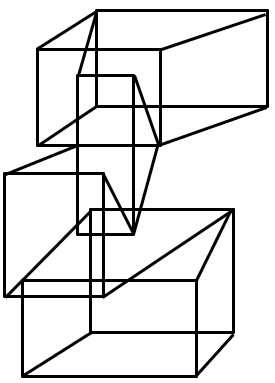 	hoeveel rechthoeken blijven er dan over?Opgave 3:	2 droedels 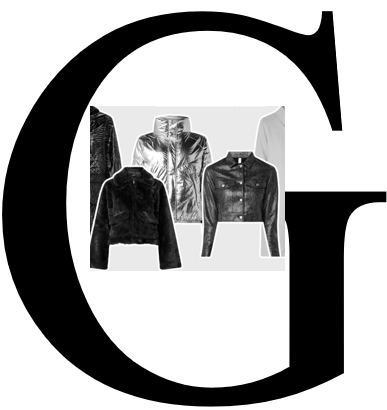 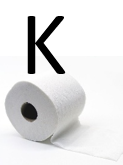 Opgave 4: 	Bij elke foto hoort 1 woord. Zet voor of na elk bekomen woord hetzelfde woord en 	je bekomt 5 nieuwe woorden. Welke? 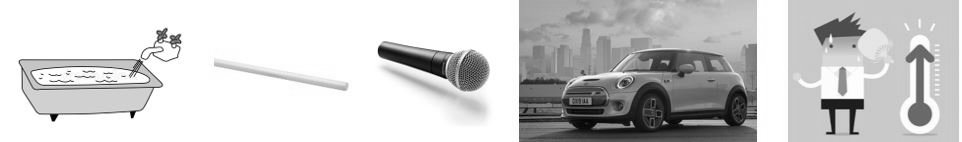 Opgave 5:	Naar welke Belgische plaatsnaam verwijzen onderstaande tips? Het eerste deel is een vod zonder staart.  Mijn middelste deel is een zanger.Mijn laatste deel is fout gespeld weefsel.Opgave 6:	Hieronder 5 foto’s die moeten leiden naar een persoon. Geef zijn/haar naam. 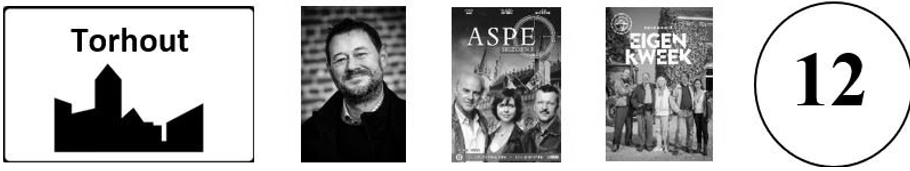 Opgave 7: 	Crypto	1.	Was destijds snel in Siberië.	.   O   .   .   .   .   .     	2.	Geheim afscheidingsproduct.	.   E   .   .   .   .   .        	3.	Bij dat spel wordt alom bot gevangen.	.   .   .   .   O   .   .  	4.	Het bedrag voor een editie.	.   .   .   .   A   .   .           	5.	Herstelt hij uw woning?	.   .   .   .   A   .   .   .      Opgave 8:	Woordhakken. (vb. hak + staak    tip: kleding     kapstok)	a) stelen + deurtje 	tip: alarminstallatie		b) onbeleefd + manier	tip: boers		c) lesbiennes + broodverkoper	tip: klei		d) wedsysteem + tafelspel	tip: zestien	e) Hecht + echt	tip: Toch?Opgave 9:	Welke 3 zegswijzen (uitdrukkingen, spreekwoorden, … ) worden hieronder bedoeld?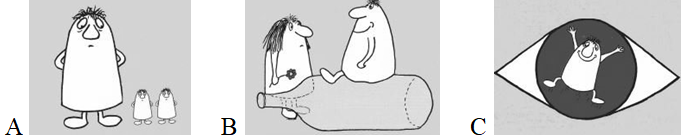 Opgave 10:		Vervolledig: telkens de voorgaande letter(s) + 1 nieuwe letter. Geef alle woorden.	.	Klinker.		.  .	Overdreven.	.  .  .	Gravure.	.  .  .  .  	Onderscheidingsteken dat rang van een officier aanduidt.	.  .  .  .  .	Trekt rond.	.  .  .  .  .  .	Het wringen.	.  .  .  .  .  .  .	Plezierreiziger.	.  .  .  .  .  .  .  .	Rotan.	.  .  .  .  .  .  .  .  .	Iemand die aanslagen pleegt.	.  .  .  .  .  .  .  .  .  .	Grondgebieden.Schattingsvraag en schiftingsvragen enkel opgeven bij een eerste deelname.SCHATTINGSVRAAG : 	Geef 10 getallen uit de reeks van 1 tot en met 45 die zullen voor-	komen in de LOTTOTREKKING van WOENSDAG 18 MAART 2019.SCHIFTINGSVRAAG 1: 	Geef de som van de 6 lottogetallen van diezelfde trekking.SCHIFTINGSVRAAG 2: 	Geef het reservegetal van diezelfde trekking.Iedereen begint telkens met 100 punten. Voor elk fout antwoord worden 5 punten afgetrokken.Elk juist getal bij de schattingsvraag levert 2 punten op. Stuur de oplossingen uiterlijk tegen MAANDAG 16 MAART 2020 naar: Eric Jacobs - Bouw 14 - 9255 Buggenhout -  eric-jacobs@telenet.be